О внесении изменений в приказ от 26 апреля 2019 года № 88 «Об утверждении порядка формирования и ведения реестра участников бюджетного процесса, а также юридических лиц, не являющихся участниками бюджетного процесса»В соответствии с приказом Министерства финансов Российской Федерации от 07 апреля 2020 года № 56н «О внесении изменений в Порядок формирования и ведения реестра участников бюджетного процесса, а также юридических лиц, не являющихся участниками бюджетного процесса, утвержденный приказом Министерства финансов Российской Федерации от 23 декабря 2014 г. № 163н» приказываю:1.	Внести в приказ от 26 апреля 2019 года № 88 «Об утверждении порядка формирования и ведения реестра участников бюджетного процесса, а также юридических лиц, не являющихся участниками бюджетного процесса» следующие изменения:1)	пункт 4 раздела II Порядка формирования и ведения реестра участников бюджетного процесса, а также юридических лиц, не являющихся участниками бюджетного процесса (далее – Порядок) изложить в следующей редакции:«4. В случае внесения изменений в информацию (реквизиты) об организации  формируется и представляется в Финансовое управление заявка на изменение информации об организации в сводном реестре (приложение № 2 к настоящему Порядку) не позднее пяти рабочих дней после:-	регистрации сведений в Едином государственном реестре юридических лиц (далее - ЕГРЮЛ) в межрайонной инспекции Федеральной налоговой службы;-	открытия (закрытия, переоформления) территориальным органом Федерального казначейства лицевых счетов организациям, включенных в Сводный реестр;-	открытия (закрытия) территориальным органом Федерального казначейства казначейских счетов организациям, включенных в Сводный реестр. В поле наименование реквизита организации указывается наименование реквизита в соответствии с приложениями 1-3.1 к Приказу 163н. Формирование и согласование заявки на изменение информации об организации в сводном реестре производится в соответствии с пунктом 2 настоящего раздела». 2)	Приложение 1 к Порядку изложить в соответствии с приложением к настоящему приказу.2.	Настоящий приказ вступает в силу с 01 января 2021 года.3.	Контроль за исполнением данного приказа оставляю за собой.Приложение кПриказу Финансового управленияадминистрации МОГО «Ухта»от 04.08.2020 № 147Приложение № 1к порядку формирования и ведения реестра участников бюджетного процесса, а также юридических лиц, не являющихся участниками бюджетного процессаЗаявкана включение информации об организации в сводный реестр«___»________________20__г.«_____»_____________20____г.Согласовано ____________________________________________________________________                              			  (главный распорядитель бюджетных средств, орган, осуществляющий предоставление средств из бюджета МОГО «Ухта»)«_____»_____________20____г.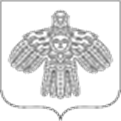 Российская ФедерацияРеспублика Коми ФИНАНСОВОЕ УПРАВЛЕНИЕ АДМИНИСТРАЦИИ МУНИЦИПАЛЬНОГО ОБРАЗОВАНИЯ ГОРОДСКОГО ОКРУГА «УХТА»Российская ФедерацияРеспублика Коми ФИНАНСОВОЕ УПРАВЛЕНИЕ АДМИНИСТРАЦИИ МУНИЦИПАЛЬНОГО ОБРАЗОВАНИЯ ГОРОДСКОГО ОКРУГА «УХТА»Российская ФедерацияРеспублика Коми ФИНАНСОВОЕ УПРАВЛЕНИЕ АДМИНИСТРАЦИИ МУНИЦИПАЛЬНОГО ОБРАЗОВАНИЯ ГОРОДСКОГО ОКРУГА «УХТА»Россия ФедерацияКоми Республика«УХТА» КАР КЫТШЫНМУНИЦИПАЛЬНÖЙ ЮКÖНЛÖНАДМИНИСТРАЦИЯСА СЬÖМ ОВМÖСÖН ВЕСЬКÖДЛАНİНРоссия ФедерацияКоми Республика«УХТА» КАР КЫТШЫНМУНИЦИПАЛЬНÖЙ ЮКÖНЛÖНАДМИНИСТРАЦИЯСА СЬÖМ ОВМÖСÖН ВЕСЬКÖДЛАНİНРоссия ФедерацияКоми Республика«УХТА» КАР КЫТШЫНМУНИЦИПАЛЬНÖЙ ЮКÖНЛÖНАДМИНИСТРАЦИЯСА СЬÖМ ОВМÖСÖН ВЕСЬКÖДЛАНİНРоссия ФедерацияКоми Республика«УХТА» КАР КЫТШЫНМУНИЦИПАЛЬНÖЙ ЮКÖНЛÖНАДМИНИСТРАЦИЯСА СЬÖМ ОВМÖСÖН ВЕСЬКÖДЛАНİН   ПРИКАЗ   ПРИКАЗ   ПРИКАЗ   ПРИКАЗ   ПРИКАЗ   ПРИКАЗ   ПРИКАЗ   ПРИКАЗ04.08.2020№№147г.Ухта,  Республика КомиИсполняющий обязанности  начальника Финансового управления администрации МОГО «Ухта»Г.В. КрайнНаименование информации (реквизита)Значение121. Основной государственный регистрационный номер (ОГРН)1. Основной государственный регистрационный номер (ОГРН)2. Сведения о наименовании организации2. Сведения о наименовании организации2.1. Полное наименование2.2. Сокращенное наименование3. Сведения об идентификационном номере налогоплательщика и коде причины постановки на учет3. Сведения об идентификационном номере налогоплательщика и коде причины постановки на учет3.1. Идентификационный номер налогоплательщика (ИНН)3.2. Код причины постановки на учет в налоговом органе (КПП)4. Информация о руководителе организации (лице, имеющем право без доверенности действовать от имени юридического лица)4. Информация о руководителе организации (лице, имеющем право без доверенности действовать от имени юридического лица)4.1. Фамилия4.2. Имя4.3. Отчество4.4. Наименование должности4.5. Идентификационный номер налогоплательщика (ИНН)4.6. Страховой номер индивидуального лицевого счета (СНИЛС)4.7. Наименование документа о назначении руководителя организации4.8. Номер документа о назначении руководителя организации4.9. Дата документа о назначении руководителя организации5. Информация о юридическом лице, в ведении которого находится организация5. Информация о юридическом лице, в ведении которого находится организация5.1. Код главы по бюджетной классификации6. Информация об органе местного самоуправления осуществляющем функции и полномочия учредителя организации или права собственника имущества организации (указывается в отношении муниципальных учреждений, муниципальных унитарных предприятий)6. Информация об органе местного самоуправления осуществляющем функции и полномочия учредителя организации или права собственника имущества организации (указывается в отношении муниципальных учреждений, муниципальных унитарных предприятий)6.1. Полное наименование органа, осуществляющего функции и полномочия учредителя6.2. Перечень полномочий, осуществляемых органом, осуществляющим функции и полномочия учредителя (указывается перечень полномочий органа, осуществляющего функции и полномочия учредителя организации в соответствии с приложением № 8 к Порядку формирования и ведения реестра участников бюджетного процесса, а также юридических лиц, не являющихся участниками бюджетного процесса, утвержденного приказом Министерства финансов Российской Федерации от 23.12.2014 № 163н. Не заполняется в отношении органа, осуществляющего функции и полномочия учредителя муниципального унитарного предприятия)7. Бюджетные полномочия организации (сведения о бюджетных полномочиях организации формируются в отношении организаций, являющихся участниками бюджетного процесса)7. Бюджетные полномочия организации (сведения о бюджетных полномочиях организации формируются в отношении организаций, являющихся участниками бюджетного процесса)7.1. Наименование, даты начала и окончания действия бюджетного полномочия организации (указывается наименование бюджетного полномочия в соответствии с приложением № 8 к Порядку формирования и ведения реестра участников бюджетного процесса, а также юридических лиц, не являющихся участниками бюджетного процесса, утвержденного приказом Министерства финансов Российской Федерации от 23.12.2014 № 163н)8. Сведения о лицевых счетах, открытых организации в территориальном органе Федерального казначейства, казначейских счетах, открытых организации в территориальных органах Федерального казначейства8. Сведения о лицевых счетах, открытых организации в территориальном органе Федерального казначейства, казначейских счетах, открытых организации в территориальных органах Федерального казначейства8.1. Сведения о лицевых счетах, открытых организации в территориальном органе Федерального казначейства:8.1. Сведения о лицевых счетах, открытых организации в территориальном органе Федерального казначейства:8.1.1. Полное наименование территориального органа Федерального казначейства8.1.2. Код по Сводному реестру территориального органа Федерального казначейства8.1.3. Код по КОФК территориального органа Федерального казначейства по месту обслуживания лицевого счета8.1.4. Виды лицевых счетов8.1.5. Номера лицевых счетов8.2. Сведения о казначейских счетах, открытых организации в территориальном органе Федерального казначейства:8.2. Сведения о казначейских счетах, открытых организации в территориальном органе Федерального казначейства:8.2.1. Полное наименование территориального органа Федерального казначейства8.2.2. Код по Сводному реестру территориального органа Федерального казначейства8.2.3. Код по КОФК территориального органа Федерального казначейства по месту обслуживания казначейского счета8.2.4. Виды казначейских счетов8.3.5. Номера казначейских счетов9. Сведения о счетах, открытых организации в подразделениях Центрального банка Российской Федерации (кредитных организациях (филиалах)) (далее - банк) (Указываются сведения обо всех счетах, открытых организации в банках (при наличии))9. Сведения о счетах, открытых организации в подразделениях Центрального банка Российской Федерации (кредитных организациях (филиалах)) (далее - банк) (Указываются сведения обо всех счетах, открытых организации в банках (при наличии))9.1. Наименование банка9.2. БИК банка9.3. Номер корреспондентского счета кредитной организации9.4. Номер банковского счета10. Наименование полномочия организации в сфере закупок11. Сведения о форме собственности и организационно-правовой форме организации11. Сведения о форме собственности и организационно-правовой форме организации11.1. Наименование и код организационно-правовой формы организации по Общероссийскому классификатору организационно-правовых форм (далее - ОКОПФ)11.2. Наименование и код формы собственности организации по Общероссийскому классификатору форм собственности (далее - ОКФС)12. Информация о видах деятельности организации12. Информация о видах деятельности организации12.1. Наименования и коды основных видов деятельности организации по Общероссийскому классификатору видов экономической деятельности (далее - ОКВЭД)12.2. Наименования и коды дополнительных видов деятельности организации по ОКВЭД13. Информация об организации в соответствии с общероссийскими классификаторами13. Информация об организации в соответствии с общероссийскими классификаторами13.1. Код организации по Общероссийскому классификатору органов государственной власти и управления (далее - ОКОГУ)13.2. Код организации по Общероссийскому классификатору предприятий и организаций (далее - ОКПО)14. Иная информация об организации14.1. Доменное имя официального сайта организации (при наличии)14.2. Контактный(ые) номер(а) телефона(ов) организации14.3. Адрес электронной почты (при наличии)Руководитель (уполномоченное лицо)(должность)(подпись)(расшифровка подписи)Ответственный исполнитель(подпись)(расшифровка подписи)(телефон)Руководитель (уполномоченное лицо)(должность)(подпись)(расшифровка подписи)Отметка Финансового управления администрации МОГО «Ухта» о регистрации Заявки на включение информации об организации в сводный реестрОтметка Финансового управления администрации МОГО «Ухта» о регистрации Заявки на включение информации об организации в сводный реестрОтметка Финансового управления администрации МОГО «Ухта» о регистрации Заявки на включение информации об организации в сводный реестрОтметка Финансового управления администрации МОГО «Ухта» о регистрации Заявки на включение информации об организации в сводный реестрОтметка Финансового управления администрации МОГО «Ухта» о регистрации Заявки на включение информации об организации в сводный реестрОтметка Финансового управления администрации МОГО «Ухта» о регистрации Заявки на включение информации об организации в сводный реестрОтметка Финансового управления администрации МОГО «Ухта» о регистрации Заявки на включение информации об организации в сводный реестрОтветственный исполнитель(должность)(подпись)(расшифровка подписи)Дата регистрации в УФК по РКДата регистрации в УФК по РК«____» _______________ 20___ г. «____» _______________ 20___ г. «____» _______________ 20___ г. «____» _______________ 20___ г. «____» _______________ 20___ г. 